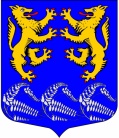 СОВЕТ ДЕПУТАТОВ
МУНИЦИПАЛЬНОГО ОБРАЗОВАНИЯ
«ЛЕСКОЛОВСКОЕ СЕЛЬСКОЕ ПОСЕЛЕНИЕ»
ВСЕВОЛОЖСКОГО МУНИЦИПАЛЬНОГО РАЙОНА
ЛЕНИНГРАДСКОЙ ОБЛАСТИЧЕТВЕРТОГО СОЗЫВА РЕШЕНИЕ12.09.2019                                                                                                №3д. Верхние Осельки О выборах депутата  в состав совета депутатов муниципального образования«Всеволожский муниципальный район»Ленинградской области   В соответствии со статьями 35 и 40 Федерального закона от 06.10.2003 №131-ФЗ «Об общих принципах организации местного самоуправления в Российской Федерации», статьей 3  Областного закона от 11.02.2015 №1-оз «Об особенностях формирования органов местного самоуправления муниципальных образований Ленинградской области», со ст.19 Устава муниципального образования «Лесколовское сельское поселение» Всеволожского муниципального района Ленинградской области, советом депутатов муниципального образования «Лесколовское сельское поселение» принято    РЕШЕНИЕ:1.     Избрать депутата  в состав совета депутатов муниципального образования «Всеволожский муниципальный район» Ленинградской области  депутата  Кириченко Ларису Владимировну. 2.     Опубликовать настоящее решение  в газетах «Всеволожские вести» и «Лесколовские вести», разместить на официальном сайте муниципального образования в информационно-телекоммуникационной сети Интернет. 3.    Настоящее решение вступает в силу с момента его принятия. 4.   Направить настоящее решение в аппарат совета депутатов муниципального образования «Всеволожский муниципальный район» Ленинградской области.Глава муниципального образования                                                    А.Л. Михеев